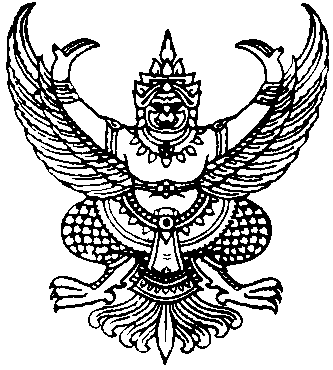 ประกาศองค์การบริหารส่วนตำบลฉวางเรื่อง  รายงานเกี่ยวกับการปฏิบัติตามพระราชบัญญัติข้อมูลข่าวสารของทางราชการ พ.ศ. 2540…………………………………………………………………………………………………………		ด้วยจังหวัดแจ้งให้ทุกหน่วยงานของรัฐ  ถือปฏิบัติตามพระราชบัญญัติข้อมูลข่าวสารของ                      ทางราชการ  พ.ศ. 2540  โดยให้จัดส่งสำเนาแบบสรุปผลการดำเนินการจัดซื้อจัดจ้างในรอบเดือน  (แบบ สขร.1) และให้ปิดประกาศเผยแพร่สรุปผลการดำเนินการจัดซื้อจัดจ้างในรอบเดือน  (แบบ สขร.1)  ให้ทราบทั่วกัน  นั้น		บัดนี้องค์การบริหารส่วนตำบลฉวาง  ได้สรุปผลการดำเนินการจัดซื้อจัดจ้างในรอบเดือน (แบบ สขร.1)  ประจำเดือนสิงหาคม  2555  เสร็จเรียบร้อยแล้ว รายละเอียดปรากฏตามรายงานแนบท้าย            ประกาศนี้		จึงประกาศให้ทราบโดยทั่วกัน				ประกาศ  ณ  วันที่  7  เดือนกันยายน  พ.ศ. 2555				        (ลงชื่อ).....................................................(นายบุญธรรม รุ่งเรือง)     นายกองค์การบริหารส่วนตำบลฉวางสรุปผลการดำเนินการจัดซื้อ/จัดจ้างในรอบเดือนสิงหาคม พ.ศ. 2555ชื่อหน่วยงาน  องค์การบริหารส่วนตำบลฉวาง           (ลงชื่อ)………………….…..………..ผู้รายงาน	                      (นางจุฑามาศ  สุขลี่)       ตำแหน่ง  นักวิชาการพัสดุ                     วันที่  7  เดือนกันยายน พ.ศ. 2555                                                                                                                   -2-            (ลงชื่อ)…………………….…………ผู้รายงาน		           (นางจุฑามาศ  สุขลี่)       ตำแหน่ง   นักวิชาการพัสดุ                      วันที่  7  เดือนกันยายน พ.ศ. 2555-3-        (ลงชื่อ)…………………….……………..ผู้รายงาน		         (นางจุฑามาศ  สุขลี่)   ตำแหน่ง  นักวิชาการพัสดุ                   วันที่  7  เดือนกันยายน พ.ศ. 2555-4-        (ลงชื่อ)…………………….……………..ผู้รายงาน		         (นางจุฑามาศ  สุขลี่)   ตำแหน่ง  นักวิชาการพัสดุ                   วันที่  7  เดือนกันยายน พ.ศ. 2555-5-        (ลงชื่อ)…………………….……………..ผู้รายงาน		         (นางจุฑามาศ  สุขลี่)   ตำแหน่ง  นักวิชาการพัสดุ                   วันที่  7  เดือนกันยายน พ.ศ. 2555-6-         (ลงชื่อ)…………………….……………..ผู้รายงาน		         (นางจุฑามาศ  สุขลี่)   ตำแหน่ง  นักวิชาการพัสดุ                   วันที่  7  เดือนกันยายน พ.ศ. 2555-7-         (ลงชื่อ)…………………….……………..ผู้รายงาน		         (นางจุฑามาศ  สุขลี่)   ตำแหน่ง  นักวิชาการพัสดุ                   วันที่  7  เดือนกันยายน พ.ศ. 2555-8-         (ลงชื่อ)…………………….……………..ผู้รายงาน		         (นางจุฑามาศ  สุขลี่)   ตำแหน่ง  นักวิชาการพัสดุ                   วันที่  7  เดือนกันยายน พ.ศ. 2555งบหน้าสรุปผลการพิจารณาการจัดซื้อจัดจ้างของ องค์การบริหารส่วนตำบลฉวาง  อ. ฉวาง  จ. นครศรีธรรมราชประจำเดือนสิงหาคม  พ.ศ. 2555ได้นำข้อมูลเกี่ยวกับการจัดซื้อจัดจ้างตามแบบ สขร.1 (ประจำเดือนสิงหาคม  2555)เผยแพร่  เมื่อวันที่  7  เดือนกันยายน  พ.ศ. 2555  โดยวิธีประกาศประชาสัมพันธ์ข่าวไม่ได้นำข้อมูลเกี่ยวกับการจัดซื้อจัดจ้างตามแบบ สขร.1 เผยแพร่  เหตุเพราะ………………………………………………........................................   (ลงชื่อ).………………………………….ผู้รายงาน                                                                                     	           (นายสง่าชัย  หนูเนียม)          ตำแหน่ง ปลัดองค์การบริหารส่วนตำบลลำดับที่งานจัดซื้อจัดจ้างวงเงินงบประมาณ(ราคากลาง)วิธีซื้อ/จ้างการเสนอราคาการเสนอราคาการพิจารณาคัดเลือกการพิจารณาคัดเลือกเหตุผลที่คัดเลือกโดยสรุปลำดับที่งานจัดซื้อจัดจ้างวงเงินงบประมาณ(ราคากลาง)วิธีซื้อ/จ้างผู้เสนอราคาราคาที่เสนอผู้ได้รับการคัดเลือกราคาเหตุผลที่คัดเลือกโดยสรุป1.2.3.4.5.จัดซื้อพานพุ่มมะลิและธงตรา-สัญลักษณ์ สก.จัดซื้อน้ำดื่ม (แบบถ้วย) เพื่อจัด                          เลี้ยงผู้เข้าร่วมโครงการบำเพ็ญ                                  สาธารณประโยชน์เนื่องในมหามงคล                        เฉลิมพระชนมพรรษาสมเด็จ                                       พระนางเจ้าพระบรมราชินีนาถ                                                          12  สิงหาคมจัดซื้อชั้นวางเอกสารเหล็ก 40 ช่องจัดซื้อวัสดุสำนักงาน (ส่วนการคลัง)จัดซื้อตลับหมึกคอมพิวเตอร์                (ส่วนการคลัง)2,940.-           600.-7,940.-9,719.-16,600.-ตกลงราคาตกลงราคาตกลงราคาตกลงราคาตกลงราคาร้านเพื่อนเรียนศึกษาภัณฑ์ โดยนายทนงศักดิ์  รัตนบุรีโดยนายเกียรติศักดิ์  นุ่นทองหจก.  โต๊ะกังแอร์โดยนายอุทุมพร  ไทรทองคำร้านเพื่อนเรียนศึกษาภัณฑ์ โดยนายทนงศักดิ์  รัตนบุรีร้านเป็นเอกคอมฯ  เซอร์วิสโดยนายอุเทน  เจริญชนม์2,940.-           600.-7,940.-9,719.-16,600.-ร้านเพื่อนเรียนศึกษาภัณฑ์ โดยนายทนงศักดิ์  รัตนบุรีโดยนายเกียรติศักดิ์  นุ่นทองหจก.  โต๊ะกังแอร์โดยนายอุทุมพร  ไทรทองคำร้านเพื่อนเรียนศึกษาภัณฑ์ โดยนายทนงศักดิ์  รัตนบุรีร้านเป็นเอกคอมฯ  เซอร์วิสโดยนายอุเทน  เจริญชนม์2,940.-           600.-7,940.-9,719.-16,600.-เป็นผู้ที่มีคุณสมบัติถูกต้องตามเงื่อนไขในใบสั่งซื้อเป็นผู้ที่มีคุณสมบัติถูกต้องตามเงื่อนไขในใบสั่งซื้อเป็นผู้ที่มีคุณสมบัติถูกต้องตามเงื่อนไขในใบสั่งซื้อเป็นผู้ที่มีคุณสมบัติถูกต้องตามเงื่อนไขในใบสั่งซื้อเป็นผู้ที่มีคุณสมบัติถูกต้องตามเงื่อนไขในใบสั่งซื้อลำดับที่งานจัดซื้อจัดจ้างวงเงินงบประมาณ(ราคากลาง)วิธีซื้อ/จ้างการเสนอราคาการเสนอราคาการพิจารณาคัดเลือกการพิจารณาคัดเลือกเหตุผลที่คัดเลือกโดยสรุปลำดับที่งานจัดซื้อจัดจ้างวงเงินงบประมาณ(ราคากลาง)วิธีซื้อ/จ้างผู้เสนอราคาราคาที่เสนอผู้ได้รับการคัดเลือกราคาเหตุผลที่คัดเลือกโดยสรุป6.7.8.9. จัดซื้อวัสดุงานบ้านงานครัว                                                  (สำนักงานปลัด)จัดจ้างรถรับ – ส่งเด็กนักเรียนให้กับ ศพด. อบต.ฉวาง สำหรับภาคเรียนที่ 1/2555  ประจำเดือนสิงหาคมจ้างเหมารถบรรทุกพร้อมจัดเก็บ,       ขนขยะมูลฝอยและกำจัดสิ่งปฏิกูล        มูลฝอย  ในเขต อบต.ฉวาง  ประจำเดือน  ส.ค.55จัดจ้างซ่อมแซมครุภัณฑ์เครื่องสูบน้ำ  หมายเลข  055-50-0001 และ 055-53-0002 ให้กับระบบประปาหมู่บ้าน  ม.5 และ ม.7 ต.ฉวาง810.-4,200.-5,000.-9,580.-ตกลงราคาตกลงราคาตกลงราคาตกลงราคาร้านอำพร  เครื่องเขียนโดยนายวันชัย  หมีทองนายอาทิตย์  มาเชื้อนายมนตรี  หนูเนตรนายสรรเสริญ  จิตวิริยธรรม810.-4,200.-5,000.-9,580.-ร้านอำพร  เครื่องเขียนโดยนายวันชัย  หมีทองนายอาทิตย์  มาเชื้อนายมนตรี  หนูเนตรนายสรรเสริญ  จิตวิริยธรรม810.-4,200.-5,000.-9,580.-เป็นผู้ที่มีคุณสมบัติถูกต้องตามเงื่อนไขในใบสั่งซื้อเป็นผู้ที่มีคุณสมบัติถูกต้องตามเงื่อนไขในใบสั่งจ้างเป็นผู้ที่มีคุณสมบัติถูกต้องตามเงื่อนไขในใบสั่งจ้างเป็นผู้ที่มีคุณสมบัติถูกต้องตามเงื่อนไขในใบสั่งจ้างลำดับที่งานจัดซื้อจัดจ้างวงเงินงบประมาณ(ราคากลาง)วิธีซื้อ/จ้างการเสนอราคาการเสนอราคาการพิจารณาคัดเลือกการพิจารณาคัดเลือกเหตุผลที่คัดเลือกโดยสรุปลำดับที่งานจัดซื้อจัดจ้างวงเงินงบประมาณ(ราคากลาง)วิธีซื้อ/จ้างผู้เสนอราคาราคาที่เสนอผู้ได้รับการคัดเลือกราคาเหตุผลที่คัดเลือกโดยสรุป10.11.12.13.14.จัดจ้างประกอบอาหาร  เพื่อจัดเลี้ยงผู้                                 เข้าร่วมโครงการบำเพ็ญสาธารณประโยชน์                          เนื่องในมหามงคลเฉลิมพระชนมพรรษา                         สมเด็จพระนางเจ้าพระบรมราชินีนาถ                                                          12  สิงหาคมจัดจ้างซ่อมเปลี่ยนวิทยุรับ - ส่ง ชนิดมือถือ  หมายเลขครุภัณฑ์  464-49-0001       และ  464-49-0002จัดจ้างพิมพ์ป้ายไวนิล  (โครงเหล็ก)  พร้อมติดตั้ง  ป้ายประชาสัมพันธ์พระบรม-ธาตุนครศรีธรรมราชเป็นมรดกโลกจัดจ้างประกอบอาหารมื้อเที่ยง,อาหารว่างพร้อมเครื่องดื่ม  สำหรับจัดเลี้ยงผู้เข้าประชุมสภา  สมัยสามัญ  ครั้งที่  3จ้างเหมาติดตั้งระบบเครื่องเสียงในห้องประชุมสภา3,500.-1,900.-5,500.-1,680.-2,500.-ตกลงราคาตกลงราคาตกลงราคาตกลงราคาตกลงราคานางผ่องศรี  รักษาแก้วร้านเอส เค  แซทเทลไลท์โดยนายชัยกฤต  สุขแก้วร้ายอลงกรณ์  การพิมพ์โดยนายสาธิต  แท่นอ่อนนายทัศนะ  ไทรทองคำนายประเทือง  ปรีชานุรักษ์2,550.-1,900.-5,500.-1,680.-2,500.-นางผ่องศรี  รักษาแก้วร้านเอส เค  แซทเทลไลท์โดยนายชัยกฤต  สุขแก้วร้ายอลงกรณ์  การพิมพ์โดยนายสาธิต  แท่นอ่อนนายทัศนะ  ไทรทองคำนายประเทือง  ปรีชานุรักษ์2,550.-1,900.-5,500.-1,680.-2,500.-เป็นผู้ที่มีคุณสมบัติถูกต้องตามเงื่อนไขในใบสั่งจ้างเป็นผู้ที่มีคุณสมบัติถูกต้องตามเงื่อนไขในใบสั่งจ้างเป็นผู้ที่มีคุณสมบัติถูกต้องตามเงื่อนไขในใบสั่งจ้างเป็นผู้ที่มีคุณสมบัติถูกต้องตามเงื่อนไขในใบสั่งจ้างเป็นผู้ที่มีคุณสมบัติถูกต้องตามเงื่อนไขในใบสั่งจ้างลำดับที่งานจัดซื้อจัดจ้างวงเงินงบประมาณ(ราคากลาง)วิธีซื้อ/จ้างการเสนอราคาการเสนอราคาการพิจารณาคัดเลือกการพิจารณาคัดเลือกเหตุผลที่คัดเลือกโดยสรุปลำดับที่งานจัดซื้อจัดจ้างวงเงินงบประมาณ(ราคากลาง)วิธีซื้อ/จ้างผู้เสนอราคาราคาที่เสนอผู้ได้รับการคัดเลือกราคาเหตุผลที่คัดเลือกโดยสรุป15.16.17.18.จ้างเหมารถบรรทุกพร้อมจัดเก็บ, ขนขยะมูลฝอยและกำจัดสิ่งปฏิกูลมูลฝอย            ในเขต อบต.ฉวาง ประจำเดือน ก.ย. 55จัดจ้างรถรับ – ส่งเด็กนักเรียนให้กับ ศพด. อบต.ฉวาง  ประจำเดือน  ก.ย.  2555  ภาคเรียนที่ 1/2555จัดซื้อหนังสือพิมพ์รายวัน  ให้กับที่อ่านหนังสือพิมพ์ประจำหมู่บ้านและสำนักงาน อบต.ฉวาง ประจำเดือน ส.ค.55จัดจ้างผลิตน้ำประปาหมู่บ้าน  ม. 4,5,6 และ ม. 7 ตำบลฉวาง  ประจำเดือนสิงหาคม5,000.-4,200.-2,480.-6,000.-ตกลงราคาตกลงราคาตกลงราคาตกลงราคานายมนตรี  หนูเนตรนายอาทิตย์  มาเชื้อนางอริญญา  นวกิจรังสรรค์นายสุนันท์  บุญมาก5,000.-4,200.-2,480.-6,000.-นายมนตรี  หนูเนตรนายอาทิตย์  มาเชื้อนางอริญญา  นวกิจรังสรรค์นายสุนันท์  บุญมาก5,000.-4,200.-2,480.-6,000.-เป็นผู้ที่มีคุณสมบัติถูกต้องตามเงื่อนไขในใบสั่งจ้างเป็นผู้ที่มีคุณสมบัติถูกต้องตามเงื่อนไขในใบสั่งจ้างเป็นผู้ที่มีคุณสมบัติถูกต้องตามเงื่อนไขในใบบันทึกตกลงซื้อขายเป็นผู้ที่มีคุณสมบัติถูกต้องตามเงื่อนไขตามบันทึกตกลงการจ้างลำดับที่งานจัดซื้อจัดจ้างวงเงินงบประมาณ(ราคากลาง)วิธีซื้อ/จ้างการเสนอราคาการเสนอราคาการพิจารณาคัดเลือกการพิจารณาคัดเลือกเหตุผลที่คัดเลือกโดยสรุปลำดับที่งานจัดซื้อจัดจ้างวงเงินงบประมาณ(ราคากลาง)วิธีซื้อ/จ้างผู้เสนอราคาราคาที่เสนอผู้ได้รับการคัดเลือกราคาเหตุผลที่คัดเลือกโดยสรุป19.20.21.22.จัดซื้อน้ำมันวี-เพาเวอร์ดีเซล  ให้กับ      รถบริการฉุกเฉิน หมายเลขทะเบียน     บว 4775  นครศรีธรรมราชจัดซื้อวัสดุการศึกษา  สำหรับสนับสนุนศูนย์พัฒนาเด็กเล็ก  อบต.ฉวางจัดซื้อครุภัณฑ์สำนักงาน  เพื่อใช้ปฏิบัติงานในสำนักงาน  อบต.ฉวางจัดซื้อครุภัณฑ์ไฟฟ้าและวิทยุ  เพื่อใช้ในการปฏิบัติราชการในสำนักงาน อบต.ฉวาง2,500.-57,600.-67,600.-29,200.-ตกลงราคาตกลงราคาตกลงราคาตกลงราคาหจก.สีนากออยล์โดยนายชาติวุฒิ  จันสีนากร้านเพื่อนเรียนศึกษาภัณฑ์ โดยนายทนงศักดิ์  รัตนบุรีหจก.  โต๊ะกังแอร์โดยนายอุทุมพร  ไทรทองคำหจก.  โต๊ะกังแอร์โดยนายอุทุมพร  ไทรทองคำ2,143.0557,600.-67,500.-29,200.-หจก.สีนากออยล์โดยนายชาติวุฒิ  จันสีนากร้านเพื่อนเรียนศึกษาภัณฑ์ โดยนายทนงศักดิ์  รัตนบุรีหจก.  โต๊ะกังแอร์โดยนายอุทุมพร  ไทรทองคำหจก.  โต๊ะกังแอร์โดยนายอุทุมพร  ไทรทองคำ2,143.0557,600.-67,500.-29,200.-เป็นผู้ที่มีคุณสมบัติถูกต้องตามเงื่อนไขในใบบันทึกตกลงซื้อขายเป็นผู้ที่มีคุณสมบัติถูกต้องตามเงื่อนไข            ตามบันทึกตกลง  ซื้อขายเป็นผู้ที่มีคุณสมบัติถูกต้องตามเงื่อนไข            ตามบันทึกตกลง  ซื้อขายเป็นผู้ที่มีคุณสมบัติถูกต้องตามเงื่อนไข            ตามบันทึกตกลง  ซื้อขายลำดับที่งานจัดซื้อจัดจ้างวงเงินงบประมาณ(ราคากลาง)วิธีซื้อ/จ้างการเสนอราคาการเสนอราคาการพิจารณาคัดเลือกการพิจารณาคัดเลือกเหตุผลที่คัดเลือกโดยสรุปลำดับที่งานจัดซื้อจัดจ้างวงเงินงบประมาณ(ราคากลาง)วิธีซื้อ/จ้างผู้เสนอราคาราคาที่เสนอผู้ได้รับการคัดเลือกราคาเหตุผลที่คัดเลือกโดยสรุป23.24.25.26.จัดซื้อน้ำมันวี-เพาเวอร์ดีเซล  ให้กับรถบรรทุกน้ำอเนกประสงค์ หมายเลขทะเบียน 81-4990 นครศรีธรรมราชจัดจ้างซ่อมแซมถนนสายท่าทรายเชื่อมต่อ  ตำบลทุ่งใหญ่  แยกไปแหลมยูง  ม.7              ต.ฉวาง  อ.ฉวาง  จ. นครศรีธรรมราชจัดจ้างกั้นห้องอาคาร อบต.ฉวาง             (อาคารหลังใหม่)   จัดซื้อหนังสือพิมพ์รายวัน  ให้กับที่อ่านหนังสือพิมพ์ประจำหมู่บ้านและสำนักงาน อบต.ฉวาง ประจำเดือน ก.ย. 555,100.-99,000.-28,000.-2,240.-ตกลงราคาตกลงราคาตกลงราคาตกลงราคาหจก.สีนากออยล์โดยนายชาติวุฒิ  จันสีนากหจก. ทองคำมณีโยธากิจโดยนายส่งเสริม  มณีฉายนายศรายุทธ  จงจิตรนางอริญญา  นวกิจรังสรรค์4,999.5098,500.-28,000.-2,240.-หจก.สีนากออยล์โดยนายชาติวุฒิ  จันสีนากหจก. ทองคำมณีโยธากิจโดยนายส่งเสริม  มณีฉายนายศรายุทธ  จงจิตรนางอริญญา  นวกิจรังสรรค์4,999.5098,500.-28,000.-2,240.-เป็นผู้ที่มีคุณสมบัติถูกต้องตามเงื่อนไข            ตามบันทึกตกลง  ซื้อขายเป็นผู้ที่มีคุณสมบัติถูกต้องตามเงื่อนไขตามบันทึกตกลงการจ้างเป็นผู้ที่มีคุณสมบัติถูกต้องตามเงื่อนไขตามบันทึกตกลงการจ้างเป็นผู้ที่มีคุณสมบัติถูกต้องตามเงื่อนไข            ตามบันทึกตกลง  ซื้อขายลำดับที่งานจัดซื้อจัดจ้างวงเงินงบประมาณ(ราคากลาง)วิธีซื้อ/จ้างการเสนอราคาการเสนอราคาการพิจารณาคัดเลือกการพิจารณาคัดเลือกเหตุผลที่คัดเลือกโดยสรุปลำดับที่งานจัดซื้อจัดจ้างวงเงินงบประมาณ(ราคากลาง)วิธีซื้อ/จ้างผู้เสนอราคาราคาที่เสนอผู้ได้รับการคัดเลือกราคาเหตุผลที่คัดเลือกโดยสรุป27.28.29.30.จัดจ้างปรับปรุงศาลาอเนกประสงค์  ม. 4 ต.ฉวาง  อ.ฉวาง  จ.นครศรีธรรมราชจัดจ้างต่อเติมศาลาอเนกประสงค์  ม.5      ต.ฉวาง  อ.ฉวาง  จ.นครศรีธรรมราชจัดจ้างผลิตน้ำประปาหมู่บ้าน  ม. 4,5,6 และ ม. 7 ตำบลฉวาง  ประจำเดือนกันยายน  55จัดซื้ออาหารเสริม (นม) โรงเรียนให้กับ ศพด. อบต.ฉวาง, ศูนย์อบรมเด็กก่อนเกณฑ์วัดควนสูง และเด็กนักเรียนสังกัด สนง. สพฐ. จำนวน  3  แห่ง  (สำหรับ เปิด – ปิดภาคเรียนที่ 1/2555) ประจำเดือน ส.ค. 5555,000.-99,000.-6,000.-57,457.40ตกลงราคาตกลงราคาตกลงราคากรณีพิเศษนายสันติชัย  สุขเกื้อนายสันติชัย  สุขเกื้อนายสุนันท์  บุญมากสหกรณ์โคนมหนองโพราชบุรี จำกัด(ในพระบรมราชูปถัมภ์)โดยนางกัลยา  บุญมากตัวแทนจัดจำหน่าย55,000.-99,000.-6,000.-57,457.40นายสันติชัย  สุขเกื้อนายสันติชัย  สุขเกื้อนายสุนันท์  บุญมากสหกรณ์โคนมหนองโพราชบุรี จำกัด(ในพระบรมราชูปถัมภ์)โดยนางกัลยา  บุญมากตัวแทนจัดจำหน่าย55,000.-99,000.-6,000.-57,457.40เป็นผู้ที่มีคุณสมบัติถูกต้องตามเงื่อนไขตามบันทึกตกลงการจ้างเป็นผู้ที่มีคุณสมบัติถูกต้องตามเงื่อนไขตามบันทึกตกลงการจ้างเป็นผู้ที่มีคุณสมบัติถูกต้องตามเงื่อนไขตามบันทึกตกลงการจ้างเป็นผู้ที่มีคุณสมบัติถูกต้องตามเงื่อนไขในสัญญาซื้อขายลำดับที่งานจัดซื้อจัดจ้างวงเงินงบประมาณ(ราคากลาง)วิธีซื้อ/จ้างการเสนอราคาการเสนอราคาการพิจารณาคัดเลือกการพิจารณาคัดเลือกเหตุผลที่คัดเลือกโดยสรุปลำดับที่งานจัดซื้อจัดจ้างวงเงินงบประมาณ(ราคากลาง)วิธีซื้อ/จ้างผู้เสนอราคาราคาที่เสนอผู้ได้รับการคัดเลือกราคาเหตุผลที่คัดเลือกโดยสรุป31.32.จัดจ้างก่อสร้างถนนคอนกรีตเสริมเหล็กสายบ้านนายชะลอ  ม.4  (ต่อเนื่องจากสภาพเดิม)  ต.ฉวาง อ.ฉวาง  จ.นครศรีฯจัดจ้างก่อสร้างถนนคอนกรีตเสริมเหล็กสายบ้านนายน้อมบุญแนบ - หัวสะพานด่านฝ้าย  ม. 6 (ต่อเนื่องจากสภาพเดิม)  ต. ฉวาง อ. ฉวาง จ. นครศรีฯ272,000.-248,000.-วิธีสอบราคาวิธีสอบราคาหจก. ยูงทองการโยธาโดยนายกิตติศักดิ์  ริยาพันธ์หจก. ยูงทองการโยธาโดยนายกิตติศักดิ์  ริยาพันธ์271,500.-247,500.-หจก. ยูงทองการโยธาโดยนายกิตติศักดิ์  ริยาพันธ์หจก. ยูงทองการโยธาโดยนายกิตติศักดิ์  ริยาพันธ์271,500.-247,500.-เป็นผู้ที่มีคุณสมบัติถูกต้องตามเงื่อนไขในสัญญาจ้างเป็นผู้ที่มีคุณสมบัติถูกต้องตามเงื่อนไขในสัญญาจ้างลำดับที่วิธีการจัดซื้อจัดจ้างจำนวนโครงการรวมวงเงินงบประมาณรวมราคากลางรวมราคาที่พิจารณาคัดเลือกวงเงินต่ำหรือสูงกว่าราคากลาง(+ สูง) (- ต่ำกว่า)หมายเหตุ1จัดซื้อโดยวิธีตกลงราคา13205,329.-205,329.-204,771.55(-557.45)2จัดจ้างโดยวิธีตกลงราคา16336,060.-336,060.-334,610.-(-1,450.-)3จัดซื้อโดยวิธีสอบราคา----4จัดจ้างโดยวิธีสอบราคา2520,000.-520,000.-519,000.-(-1,000.-)5จัดซื้อโดยวิธีประกวดราคา----6จัดซื้อจัดจ้างโดยวิธีพิเศษ----7จัดซื้อจัดจ้างโดยกรณีวิธีพิเศษ157,457.4057,457.4057,457.40-8จัดซื้อจัดจ้างโดยวิธีอิเล็กทรอนิกส์----รวม321,118,846.401,118,846.401,115,838.95(-3,007.45)